Publicado en Madrid el 24/05/2022 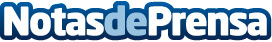 Presentación de Emprendoteca.es, plataforma digital para el emprendimiento cultural en el ámbito ruralEmprendoteca.es es una iniciativa de Culturia Innovación Social, financiada por el Ministerio de Cultura y Deporte, que busca la dinamización de las industrias creativas en los territorios rurales para promover el empleo y autoempleo, la implicación del sector privado y de las administraciones locales, así como el impulso de oportunidades de emprendimiento en sectores alejados de núcleos urbanosDatos de contacto:Emprendoteca Prensa620366579Nota de prensa publicada en: https://www.notasdeprensa.es/presentacion-de-emprendoteca-es-plataforma_1 Categorias: Nacional Cine Artes Visuales Artes Escénicas Música Marketing Ecología Emprendedores http://www.notasdeprensa.es